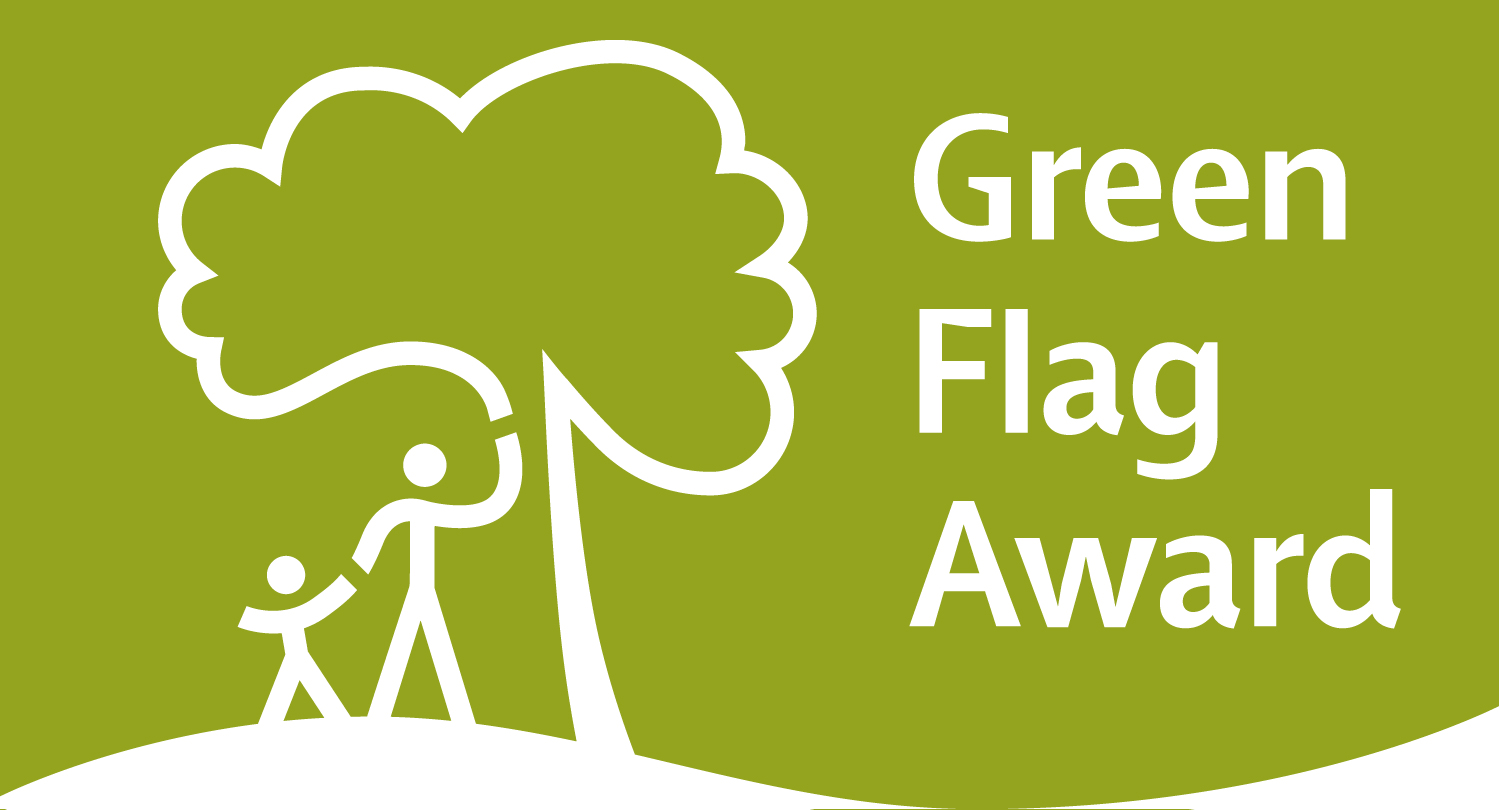 The Green Flag Awards are part of the movement to  enhance and  maintain the quality of  public parks. The award schemes, of which there are several, Green Flag being the most well known and high profile of them, are  currently  run by  Keep Britain Tidy.The award of a Green Flag is still values by  municipal parks  departments and  Basingstoke Environmental Care take the maintenance of its 2 central  parks ( Eastrop Park and War Memorial  Park) to  Green Flag standards very  seriously.Parks are assessed for these awards by  qualified personnel from within the industry, but  the  evaluation criteria and  scoring system are  published documents which  anyone can use to  evaluate their local public green space.The following notes explain the  evaluation criteria and  scoring system -  see how your neighbourhood park measures up.Eight key criteria1. A welcoming place
When approaching or entering the park/green space, the overall impression for any member of the community - regardless of the purpose of their visit - should be positive and inviting. There should be:
• Good and safe access
• Good signage to and in the park/green space
• Equal access for all members of the community
2. Healthy, safe and secureThe park/green space must be a healthy, safe and secure place for all members of the community to use. Any issues that have come to light must be addressed in the management plan and implemented on the ground. New issues that arise must be addressed promptly and appropriately.
• Equipment and facilities must be safe to use
• It must be a secure place for all members of the community to use or traverse
• Dog fouling must be adequately addressed
• Health and safety policies should be in place, in practice and regularly reviewed
• Toilets, drinking water, first aid, public telephones and emergency equipment where relevant (e.g. life belts by water) should be available in or near the park/green space, and be clearly signposted.3. Clean and well maintained
For aesthetic as well as health and safety reasons, issues of cleanliness and maintenance must be adequately addressed, in particular:
• Litter and other waste management
• The maintenance of grounds, buildings, equipment and other features
• A policy on litter, vandalism and maintenance should be in place, in practice and regularly reviewed.4. Sustainability
Methods used in maintaining the park/green space and its facilities should be environmentally sound, relying on best practices available according to current knowledge. Management should be aware of the range of techniques available to them, and demonstrate that informed choices have been made and are regularly reviewed.  Parks/green spaces should:
• Have an environmental policy or charter and management strategy in place, which is in practice and regularly reviewed
• Minimise and justify pesticide use
• Eliminate horticultural peat use
• Recycle waste plant material
• Demonstrate high horticultural and arboricultural standards
• Have energy conservation, pollution reduction, waste recycling, and resource conservation measures5. Conservation and heritage
Particular attention should be paid to the conservation and appropriate management of:
• Natural features, wildlife and fauna
• Landscapes
• Buildings and structural features
• These should serve their function well without placing undue pressure on the surrounding environment6. Community involvement
The park/green space management should actively pursue the involvement of members of the community who represent as many park/green space user groups as possible. The following should be demonstrated:
• Knowledge of user community and levels and patterns of use
• Evidence of community involvement in management and/or developments and results achieved
• Appropriate levels of provision of recreational facilities for all sectors of the community7. Marketing
• A marketing strategy should be in place, which is in practice and regularly reviewed
• There should be good provision of information to users, e.g. about management strategies, activities, features, ways to get involved
• The park/green space should be promoted as a community resource8. Management
• A management plan or strategy should be in place
• This should clearly and adequately address all of the above criteria and any other relevant aspects of the park/green space's management
• The plan must be actively implemented and regularly reviewed
• A financially sound management of the park/green space must also be demonstratedScoring lineScoring Each category must be scored out of 10Work out the average score for desk assessment and multiply by 3 (score out of 30)Work out the average for field assessment and multiple by 7 (score out of 70)By adding the two scores together you will get a final mark	For a site to pass each section they must reach a minimum of 15 on the desk assessment and 42 on the field assessment. An overall score of 66 must be scored for a site to achieve Green Flag Award statusRounding up or down of numbers must be done at the very end of each assessment, when you multiply the average. Strengths & recommendationsComments and recommendations must be included against each category in the feedback sections. They should be detailed enough to provide constructive information to applicantsFinal score Field Assessment Desk Assessment (Management Plan and supporting documentation)Green Flag Award 2015/2016    Assessment FeedbackName of Site – Managing Organisation – BandscoresStatus – Overall band score –Desk Assessment Feedback (Management Plan and supporting documentation)Band score – Field Assessment FeedbackBand score –Green Flag Award Score Sheet0 12 3 4 5 678910Very PoorPoorFairGoodVery GoodExcellentExceptional Name of green spaceManaging authorityJudge(s)Date of desk assessment Date of field assessmentDesk assessment (minimum 15)Field assessment (minimum 42)Total scoreGreen Flag Awarded?A Welcoming PlaceScoreConservation and Heritage Score1 Welcoming19 Conservation of natural features, wild fauna,                      flora  2 Good and safe access20 Conservation of landscape features 3 Signage 21 Conservation of buildings & structures  4 Equal access for allCommunity Involvement Healthy, Safe and Secure22 Community involvement in management & development 5 Safe equipment & facilities23 Appropriate provision for community 6 Personal security in park 7 Dog Fouling Marketing 8 Appropriate provision of facilities24 Marketing & promotion 9 Quality of facilities25 Provision of appropriate information 26 Provision of appropriate educational/information  Clean and Well Maintained10 Litter & waste management Management 11 Grounds maintenance and horticulture27 Implementation of management plan12 Building & infrastructure maintenance 13 Equipment maintenanceTotalAverage (total divided by 27)Sustainability Out of 70 (average x 7)14 Environmental sustainability – Energy & natural resource conservation, pollution 15 Pesticide use16 Peat use17 Waste minimisation 18 Arboriculture & woodland management ScoreScore 1 Presentation 7 Community Involvement2 Health, Safety & Security 8 Marketing Strategy3 Maintenance of equipment, buildings & landscape  9 Overall management4 Litter, cleanliness, vandalism   Total 5 Environmental Sustainability Average (divide by 9)6 Conservation of heritage & nature Out of 30 (average x 3)Desk Assessment 0-910-1415-1920-2425-30Field Assessment20-2930-3940-4445-4950-5455-5960-6465-70Overall score30-4445-5455-5960-6566-6970-7475-7980+Criteria Strengths Recommendations Presentation Health, Safety & SecurityMaintenance of equipment, buildings & landscapeLitter, cleanliness, vandalism   Environmental SustainabilityConservation ofheritage & natureCommunityInvolvementMarketing StrategyOverall managementAdditional comments . Criteria Strengths RecommendationsA Welcoming PlaceHealthy, Safe and SecureClean and Well MaintainedSustainabilityConservationand HeritageCommunityInvolvementMarketingManagementAdditional Comments Additional Comments Additional Comments 